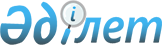 Об утверждении Правил организации деятельности чрезвычайных и полномочных послов Республики Казахстан по совместительству и чрезвычайных и полномочных послов Республики Казахстан с местом дислокации в Республике КазахстанУказ Президента Республики Казахстан от 24 ноября 2017 года № 589.
      В соответствии с пунктом 2 статьи 9 Закона Республики Казахстан  от 7 марта 2002 года "О дипломатической службе Республики Казахстан" ПОСТАНОВЛЯЮ:
      1. Утвердить прилагаемые Правила организации деятельности чрезвычайных и полномочных послов Республики Казахстан по совместительству и чрезвычайных и полномочных послов Республики Казахстан с местом дислокации в Республике Казахстан. 
      2. Настоящий Указ вводится в действие по истечении десяти календарных дней после дня его первого официального опубликования. ПРАВИЛА
организации деятельности чрезвычайных и полномочных послов Республики Казахстан по совместительству и чрезвычайных и полномочных послов Республики Казахстан с местом дислокации в Республике Казахстан 1. Общие положения
      1. Чрезвычайные и полномочные послы Республики Казахстан по совместительству (далее – послы по совместительству), чрезвычайные и полномочные послы Республики Казахстан с местом дислокации в Республике Казахстан (далее – послы-нерезиденты) назначаются и отзываются Президентом Республики Казахстан.
      2. Послы по совместительству и послы-нерезиденты осуществляют свою деятельность в соответствии с Конституцией Республики Казахстан, Венской конвенцией о дипломатических сношениях от 18 апреля 1961 года, Венской конвенцией о консульских сношениях от 24 апреля 1963 года, Законом Республики Казахстан от 7 марта 2002 года "О дипломатической службе Республики Казахстан" (далее – Закон), Положением о дипломатическом и приравненном к нему представительстве Республики Казахстан, утвержденным Указом Президента Республики Казахстан от 4 февраля 2004 года № 1287, настоящими Правилами, иными нормативными правовыми актами, международными договорами Республики Казахстан с учетом законодательства государства пребывания (аккредитации) либо правил международной организации, а также общепризнанных норм международного права.
      3. Послы по совместительству, послы-нерезиденты в своей деятельности подотчетны Министру иностранных дел Республики Казахстан.
      4. Послы-нерезиденты являются политическими государственными служащими с постоянным местом дислокации в Республике Казахстан, уполномоченными Президентом Республики Казахстан представлять Республику Казахстан в отношениях с одним или несколькими иностранными государствами и международными организациями.
      5. Назначение и освобождение от должности послов-нерезидентов осуществляются в порядке внешней ротации персонала дипломатической службы в соответствии с подпунктом 1) пункта 2 статьи 15 Закона и в сроки, установленные пунктом 4 статьи 15 Закона. 2. Организация деятельности послов по совместительству и послов-нерезидентов
      6. В рамках реализации внешнеполитического курса Республики Казахстан послы по совместительству и послы-нерезиденты представляют, а также защищают всеми законными средствами и методами права и интересы граждан и организаций Республики Казахстан.
      7. Послы по совместительству и послы-нерезиденты на постоянной основе информируют Министерство иностранных дел Республики Казахстан (далее – Министерство) о текущей внутриполитической и социально-экономической ситуации, проводимой внешней политике, основных событиях, происходящих в стране аккредитации и международной организации.
      8. Послы по совместительству и послы-нерезиденты в установленном порядке вносят в Министерство предложения по вопросам развития двусторонних отношений с государством аккредитации либо международной организацией.
      9. По согласованию с Министерством послы по совместительству и послы-нерезиденты оказывают содействие государственным органам и организациям Республики Казахстан в вопросах установления и развития сотрудничества Республики Казахстан с государством аккредитации либо международной организацией.
      В целях реализации указанного в настоящем пункте Правил содействия послы по совместительству и послы-нерезиденты имеют право по согласованию с Министерством запрашивать и получать в установленном порядке от государственных органов и организаций Республики Казахстан необходимые материалы и документы.
      10. Послы по совместительству согласовывают с Министром иностранных дел Республики Казахстан выезды из государства пребывания в служебные командировки, включая выезды в страны аккредитации по совместительству. 
      11. В целях реализации своих функций послы-нерезиденты выезжают в служебные командировки в страну аккредитации.
       Продолжительность и периодичность командировок определяются по согласованию с Министром иностранных дел Республики Казахстан.
      12. В государствах, где расположены загранучреждения Республики Казахстан (далее – загранучреждения) и назначены послы-нерезиденты, функции по распоряжению лимитами средств (расходов), предусмотренных планами финансирования, с правом первой подписи документов, служащих основанием для выдачи денежных средств, материальных ценностей, а также кредитных и расчетных обязательств, приказом Министра иностранных дел Республики Казахстан возлагаются на временных поверенных в делах, поверенных в делах и генеральных консулов соответствующих загранучреждений.
      13. Послы-нерезиденты обеспечиваются командировочными расходами в соответствии с законодательством Республики Казахстан.
      14. В период служебных командировок в страны аккредитации послам-нерезидентам оплачиваются расходы, связанные с наймом автотранспорта и пользованием связью, за исключением случаев командирования в страны, где имеются загранучреждения, либо указанные расходы осуществляются за счет принимающей стороны.
      15. В период служебных командировок в страны аккредитации послы-нерезиденты обеспечиваются денежными средствами на представительские затраты, за исключением случаев командирования в страны, где имеются загранучреждения.
      16. Порядок обеспечения послов по совместительству и послов-нерезидентов транспортом, связью и денежными средствами на представительские затраты в период служебных командировок в страны аккредитации устанавливается в соответствии с законодательством Республики Казахстан.
      17. Обеспечение деятельности послов по совместительству и послов-нерезидентов осуществляется за счет средств республиканского бюджета.
					© 2012. РГП на ПХВ «Институт законодательства и правовой информации Республики Казахстан» Министерства юстиции Республики Казахстан
				Подлежит опубликованию
в Собрании актов Президента и
Правительства Республики Казахстан
и республиканской печати
      Президент
Республики Казахстан

Н.Назарбаев
УТВЕРЖДЕНЫ
Указом Президента
Республики Казахстан
от 24 ноября 2017 года
№ 589